RANCANG BANGUN SISTEM INFORMASI PEMESANAN BERBASIS WEBSITE(Studi Kasus Katering Asa Jaya, Mlati Sleman)PROYEK TUGAS AKHIRDiajukan untuk memenuhi salah satu syaratMencapai derajat Sarjana S-1 Program Studi Teknik Informatika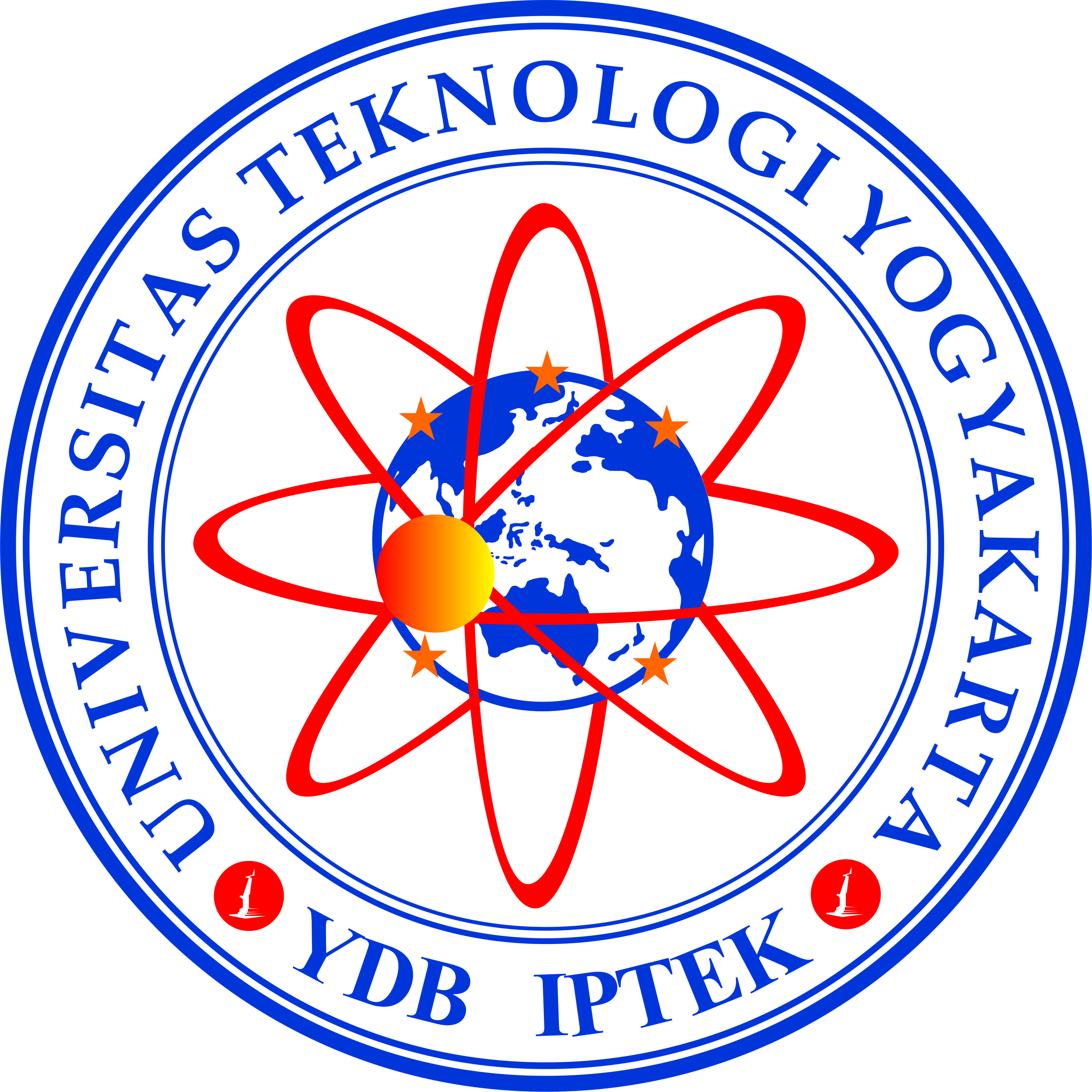 Diajukan oleh:KIKI OKTAVIA3125111277PROGRAM STUDI TEKNIK INFORMATIKAFAKULTAS TEKNOLOGI INFORMASI DAN ELEKTROUNIVERSITAS TEKNOLOGI YOGYAKARTA2017RANCANG BANGUN SISTEM INFORMASI PEMESANAN BERBASIS WEBSITE(Studi Kasus Katering Asa jaya Kecamatan Mlati)PROYEK TUGAS AKHIRDisusun olehKIKI OKTAVIA3125111277Telah dipertanggungjawabkan didalam Sidang Proyek Tugas AkhirPada tanggal : 22- Agustus-2017Tim Penguji:Suhirman, Ph.D.		 		                    (..................................)Dosen Penguji 1Suyud Widiono, S.Kom., M.Kom.                               (..................................)Dosen Penguji 2Dr. Erik Iman Heri Ujianto, ST., M.Kom.                   (..................................)Dosen Pembimbing    Tugas akhir ini telah diterima sebagai salah satu syarat untuk mencapai derajatSarjana S-1 Program Studi Teknik InformatikaYogyakarta,…………….Ketua Program Studi Teknik InformatikaFakultas Teknologi Informasi Dan Elektro, Universitas Teknologi YogyakartaDr. Enny Itje Sela, S.Si., M.Kom.LEMBAR PERNYATAANSaya yang bertanda tangan dibawah ini:Nama			: Kiki OktaviaNPM			: 3125111277Program Studi	: Teknik InformatikaMenyatakan bahwa Tugas Akhir yang berjudul:	Rancang Bangun Sistem Informasi Pemesanan Berbasi Website	(Studi Kasus Katering Asa Jaya, Mlati Sleman)Merupakan karya ilmiah asli saya dan belum pernah dipublikasikan oleh orang lain, kecuali yang tertulis sebagai acuan dalam naskah ini dan disebutkan dalam daftar pustaka. Apabila dikemudian hari, karya saya disinyalir bukan merupakan karya asli saya, maka saya bersedia menerima konsekuensi apa yang diberikan Program Studi Teknik Informatika Fakultas Teknologi Informasi Dan Elektro Universitas Teknologi Yogyakarta kepada saya.Demikian surat pernyataan ini saya buat dengan sebenarnya.Dibuat di		: YogyakartaPada Tanggal	:Yang menyatakan Kiki OktaviaKATA PENGANTARPuji dan syukur penulis haturkan kehadirat Allah SWT, karena berkat karunia, kasih dan rahmat-Nya, penulis dapat menyusun dan menyelesaikan laporan Proyek Tugas Akhir dengan judul ”Rancang Bangun Sistem Informasi Pemesanan Berbasis Website”. Laporan Proyek Tugas Akhir ini tidak akan terwujud dan terselesaikan tanpa dukungan dan bantuan dari berbagai pihak, maka pada kesempatan ini, penulis mengucapkan terima kasih kepada:Bapak Dr. Bambang Moertono Setiawan, MM., Akt., CA selaku Rektor Universitas Teknologi Yogyakarta.Bapak Dr. Erik Iman Heri Ujianto, ST., M.Kom. selaku Dekan Fakultas Teknologi Informasi Dan Elektro.Ibu Dr. Enny Itje Sela, S.Si., M.Kom. selaku Kaprodi S1 Teknik Informatika.Bapak Dr. Erik Iman Heri Ujianto, ST., M.Kom., selaku Dosen Pembimbing Proyek Tugas Akhir.Bapak Ibu Karsilah dan Sarbini selaku pemilik Katering.		Akhir kata penulis menyadari dalam penulisan laporan ini masih jauh dari sempurna. Hal ini disebabkan karena keterbatasan pengetahuan yang penulis miliki. Oleh karena itu, penulis mengharapkan kritik dan saran yang membangun dari pembaca laporan ini.            Yogyakarta, Juli 2017	                                                                             PenulisABSTRAKKatering merupakan usaha yang paling populer dibanding boga. Katering Asa Jaya merupakan salah satu bisnis yang bergerak dalam bidang produk olahan makanan yang telah berdiri sejak tahun 2010. Media promosi yang digunakan Katering Asa Jaya hanya melalui media mulut-kemulut antar warga sekitar rumah produksi, serta penyebaran stiker berukuran kecil sehingga masyarakat luar kampung kurang mengetahui adanya Katering ini dan pemesananpun tidak begitu mengalami peningkatan yang banyak. Hal ini disebabkan karena belum mengetahui banyak cara bagaimana memanfaatkan peluang yang ada kemudian dikembangkan hingga menjadi bisnis sukses sesuai dengan keinginan merekaPenelitian ini bertujuan untuk perancangan sistem informasi pemesanan yang berisikan berbagai macam informasi produk-produk olahan makanan terbaik dengan bahan pilihan dan sejumlah informasi lainnya yang dapat dijadikan sebagai media promosi  luas usaha Katering Asa Jaya.Dengan memanfaatkan fasilitas internet dibuatlah suatu aplikasi  informasi pemesanan menu makanan berbasis website yang dapat membantu pengunjung atau calon pembeli dalam menentukan menu apa saja yang akan dipesan, serta informasi yang terkait dengan katering tersebut.Adanya sistem informasi pemesanan menu makanan ini diharapkan dapat menghasilkan peningkatan pendapatan karena dengan media promosi berbasis web ini penyampaian informasi lebih mencakup kawasan luas sehingga calon pembeli mudah dalam melakukan pemesanan-pemesanan menu makanan tanpa harus mendatangi rumah produksi Katering Asa Jaya.Kata Kunci: Katering, website, pemesanan.ABSTRACTCatering is the most popular business compared to catering. Catering Asa Jaya is one of businesses engaged in processed food products established in 2010. Promotional media conducted by catering Asa Jaya only through word of mount and the spread of small stickers so that people outside the village are less aware of this catering and reservations are not so much improved.This business can also be defined as one of the services in the field of food. Catering business in Indonesia is increasingly becoming increasing. Therefore, it is very important for business actors to master the strategy to develop the business continuity. However, there are still many business actors who have not been able to take advantage of a chance or business opportunity better. This is because they business actors do not know many ways how to take advantage of existing opportunities and then developed to become a successful business in accordance with their wishes.By taking advantage of the development of fashion in business, and also utilizing the trend in doing online trading, where consumers become a determinant of the continuity of a business, making consumers a top priority in the service.In this research, will be created a program application design system of food ordering information system based website that can help the visitor or prospective buyers in determining what menu will be ordered, as well as information related to the catering.Keywords: Catering, website, reservations.PERSEMBAHANAlhamdulillahi Rabbil ‘Alamin, puji syukur penulis haturkan kehadirat Allah SWT yang telah memberikan nikmat iman, nikmat islam, nikmat kesehatan, kemauan dalam berjuang serta atas segala limpahan karunia-Nya. Karya ini penulis persembahkan untuk:Bapak, mamak, pak e, mak e, mbok mus sekeluarga, mbah poyo sekeluarga, mas moko, mbak sari, dan lala terimakasih telah memberikan ridho, dukungan, do’a, motivasi, kasih sayang dan materi yang tak pernah tergantikan dan terlupakan. MOTTOMaka sesungguhnya bersama kesulitan itu ada kemudahan, sesungguhnya bersama kesulitan itu ada kemudahan.(QS. Al-Insyirah: 5-6)Janganlah kamu bersedih, sesungguhnya Allah selalu bersama kita.(QS. At-Taubah : 40)Keridhoan Allah tergantung pada keridhoan orang tua dan kemurkaan Allah tergantung pula pada kemurkaan orang tua.(HR. Tirmidzi)KATERING ASA JAYAAlamat: Pundong 02, Tirtoadi, Mlati, Sleman, YogyakartaPhone: 082136450457 / 085701393292SURAT KETERANGAN PENELITIAN PROYEK TUGAS AKHIRYang bertandatangan dibawah ini :Nama			: Ibu. KarsilahJabatan			: Pemilik Katering Asa JayaAlamat			: Dusun Pundong 02, Tirtoadi, Mlati, Sleman, Yogyakarta.Dengan ini menyatakan bahwa:Nama			: Kiki OktaviaNIM			: 3125111277Asal Kampus		: Universitas Teknologi YogyakartaFakultas		: Teknologi Informasi Dan ElektroJurusan		: Teknik InformatikaAlamat Kampus	: Kampus Pusat Jl. Ringroad Utara, Jombor, Yogyakarta.Bahwa yang bersangkutan telah melaksanakan kegiatan penelitian di Katering Asa Jaya Mlati Sleman. Penelitian tersebut dilaksanakan pada tanggal 26 Mei 2017 s/d 31 Juli 2017. Selama penelitian diKatering Asa Jaya, yang bersangkutan mempelajari sistem pengolahan pemesanan diKatering ini, dengan ini surat dikeluarkan dimana yang bersangkutan telah melaksanakan tugas dan tanggungjawab.Demikian surat keterangan penelitian ini kami buat untuk dapat dipergunakan sebagaimana mestinya.Sleman, Juli 2017Pemilik Katering Asa JayaDAFTAR ISIHALAMAN JUDUL 	 iHALAMAN PENGESAHAN 	 iiHALAMAN PERNYATAAN	 iiiKATA PENGANTAR 	 ivABSTRAK 	 vABSTRACT 	 viHALAMAN PERSEMBAHAN 	 viiHALAMAN MOTO 	 viiiSURAT KETERANGAN PRAKTIK  	 ixDAFTAR ISI 	 xDAFTAR GAMBAR 	 xvDAFTAR TABEL 	 xviiBAB I PENDAHULUANI.1     Latar Belakang Masalah	 1I.2     Rumusan Masalah 	 2I.3.    Batasan Masalah 	 2I.4     Tujuan Penelitian 	 3I.5     Manfaat Penelitian 	 3I.6     Sistematika Penulisan 	 3BAB II LANDASAN TEORI2.1    Kajian Hasil Pustaka 	 42.2    Kajian Teori 	 5         2.2.1 Pengertian Sistem	 5         2.2.2 Pengertian Sistem Informasi Pemesanan	 6         2.2.3 Pengertian Pelanggan 	 6         2.2.4 Pengertian Pemasaran	 6         2.2.5 Proses Pemesanan	 6         2.2.6 Pengertian Katering 	 7         2.2.7 Promosi 	 7         2.2.8 Kardinalitas	 7         2.2.9 Diagram E-R	 8         2.2.10 Xampp 	 9         2.2.11 Jaringan Internet 	 9         2.2.12 Tingkatan Diagram Alir Data 	 9         2.2.13 Mysql 	 10BAB III METODE PENELITIAN3.1    Objek Penelitian 	 113.2    Metode Pengambilan Data 	 11         3.2.1 Pengamatan Langsung	 11         3.2.2 Wawancara 	 12         3.2.3 Kepustakaan 	 123.3    Data Penelitian 	 123.5    Perangkat Pendukung 	 123.5    Tahap Penelitian 	 143.6    Tahap Pembuatan Sistem 	 153.7    Tahap Instalasi Dan Tes 	 15BAB IV ANALISIS DAN PERANCANGAN SISTEM4.1    Analisis Sistem Yang Berjalan	 164.2    Kebutuhan Sistem 	 174.3    Perancangan Sistem	 17         4.3.1 Diagram Arus Data 	 18                  4.3.1.1 Diagram Konteks 	 18                  4.3.1.2 Diagram Jenjang 	 19                  4.3.1.3 Diagram Arus Data Level 0 	 20                  4.3.1.4 Diagram Arus Data Level 1 Proses Master Data	 22                  4.3.1.5 Diagram Arus Data Level 2 Proses Transaksi  	 24                  4.3.1.6 Diagram Arus Data Level 3 Proses Laporan 	 24         4.4.1 Entity Relationship Diagram 	 25         4.4.2 Struktur Tabel 	 26         4.4.3 Relasi Tabel 	 31         4.4.4 Perancangan Desain Antar Muka	 31                  4.4.4.1 Perancangan Navigasi Menu Utama	 31                  4.4.4.2 Rancangan Halaman Utama 	 32                  4.4.4.3 Rancangan Halaman Menu Profil 	 34                  4.4.4.4 Rancangan Halaman Menu Produk 	 35                  4.4.4.5 Rancangan Halaman Menu Keranjang Belanja	 36                  4.4.4.6 Rancangan Halaman Data Pemesanan Produk 	 37                  4.4.4.7 Rancangan Halaman Submenu Selesia Belanja	38                  4.4.4.8 Rancangan Halaman Menu Cara Pembelian 	 39                  4.4.4.9 Rancangan Halaman Login 	 40                  4.4.4.10 Rancangan Halaman Beranda Admin 	 40                  4.4.4.11 Rancangan Halaman Admin Menu Profil 	 42                  4.4.4.12 Rancangan Halaman Admin Menu Cara Beli	 42                  4.4.4.13 Rancangan Halaman Admin Menu Kategori 	 43                  4.4.4.14 Rancangan Halaman Admin Menu Produk 	 44                  4.4.4.15 Rancangan Halaman Admin Menu Order 	 45                  4.4.4.16 Rancangan Halaman AdminDetail Order 	 47                  4.4.4.17 Rancangan Halaman Admin Menu Ongkir	 48                  4.4.4.18 Rancangan Halaman Admin Menu Ganti Pass	 49                  4.4.4.19 Rancangan Halaman Admin Menu Konfir Bayar 	 50                  4.4.4.20 Rancangan Halaman Admin Menu Laporan	 51                  4.4.4.21 Rancangan Laporan Pdf	 52                  4.4.4.22 Rancangan Nota Pemesanan	 53BAB V IMPLEMENTASI SISTEM5.1       Implementasi Sistem 	 545.2       Cara Kerja Sistem 	 545.3       Pembahasan Cara Kerja Sistem 	 55            5.3.1 Halaman Utama Website	 55            5.3.2    Halaman Menu Profil	 56            5.3.3    Halaman Men Produk	 58            5.3.4    Halaman Cara Beli	 59            5.3.5    Halaman Konfirmasi Pembayaran 	 61            5.3.6    Halaman Beli Produk	 62            5.3.7    Halaman Login Admin 	 64            5.3.8    Halaman Beranda Admin	 65            5.3.9    Halaman admin Menu Profil	 66            5.3.10  Halaman Admin Menu Cara Beli	 67            5.3.11  Halaman Admin Menu Kategori 	 68            5.3.12  Halaman Admin Menu Produk	 69            5.3.13  Halaman Admin Menu Ongkos Kirim	 70            5.3.14  Halaman Admin Menu Laporan	 71            5.3.15  Halaman Cetak Laporan	 72            5.3.16  Halaman Cetak Nota Pemesnan 	 73BAB VI PENUTUP6.1    Kesimpulan 	 756.2    Saran 	 75DAFTAR PUSTAKADAFTAR GAMBARGambar 4.1 Diagram Konteks 	 18Gambar 4.2 Diagram Jenjang 	 19Gambar 4 3 Diagram Arus Data Level 0	 21Gambar 4.4 Diagram Arus Data Level 1 Proses Master Data	 23Gambar 4.5 Diagram Arus Data Level 2 Proses Transaksi	 24Gambar 4.6 Diagram Arus Data Level 3 Proses Laporan	 25Gambar 4.7 ERD (Entity Relationship Diagram)	 26Gambar  4.8 Relasi Tabel 	 31Gambar 4.9 Rancangan Navigasi Menu Utama 	 32Gambar 4.10 Rancangan Halaman Utama	 33Gambar 4.11 Rancangan Halaman Menu Profil	 34Gambar 4.12 Rancangan Halaman Menu Produk	 35Gambar 4.13 Rancangan Halaman Menu Keranjang Belanja 	 36Gambar 4.14 Rancangan Halaman Input Data Pemesanan 	 37Gambar 4.15 Rancangan Halaman Submenu Selesai Belanja	 38Gambar 4.16 Rancangan Halaman Cara Pembelian	 39Gambar 4.17 Rancangan Halaman Login 	 40Gambar 4.18 Rancangan Halaman Beranda Admin	 41Gambar 4.19 Rancangan Halaman Admin Menu profil 	 42Gambar 4.20 Rancangan Halaman Admin Menu Cara Beli	 43Gambar 4.21 Rancangan Halaman Admin menu Kategori	 44Gambar 4.22 Rancangan Halaman Admin Menu Produk	 45Gambar 4.23 Rancangan Halaman Admin Menu Order	 46Gambar 4.24 Rancangan Halaman Admin Detail Order	 47Gambar 4.25 Rancangan Halaman Admin Menu Ongkos Kirim	 48Gambar 4.26 Rancangan Halaman Admin Ganti Password	 49Gambar 4.27 Rancangan Halaman Admin Menu Konfir Bayar	 50Gambar 4.28 Rancangan Halaman Admin Menu Laporan	 51Gambar 4.29 Rancangan Halaman Cetak Laporan	 52Gambar 4.30 Rancangan Nota Pemesanan	 53Gambar 5.1 Halaman Utaman 	 55Gambar 5.2 Halaman Menu Profil	 56Gambar 5.2 kutipan source code halaman utama	 56Gambar 5.3 Halaman Menu Profil	 57Gambar 5.4 source code halaman profil	 57Gambar 5.5 Halaman Menu Produk	 58Gambar 5.6 source code halaman produk	 59Gambar 5.7 Halaman Cara Beli	 60Gambar 5.8 source code halaman cara pembelian	 60Gambar 5.9 Halaman Konfirmasi pembayaran 	 61Gambar 5.10 source code halaman konfirmasi bayar	 62Gambar 5.11 Halaman Beli Produk	 63Gambar 5.12 source code halaman beli	 63Gambar 5.13 Halaman Admin Menu Login	 64Gambar 5.14 source code halaman login	 64Gambar 5.15 Halaman Beranda Admin	 65Gambar 5.16 source code halaman beranda admin 	 65Gambar 5.17 Halaman Admin Menu Edit Profil	 66Gambar 5.18 source code halaman edit profil	 66Gambar 5.19 Halaman Admin Menu Edit Cara Pembelian	 67 Gambar 5.20 kode untuk halaman edit cara beli	 67Gambar 5.21 Halaman Admin Menu Kategori	 68Gambar 5.22 kode untuk halaman kategori	 68Gambar 5.23 Halaman Admin Menu Produk	 69Gambar 5.24 kode untuk halaman produk	 69Gambar 5.25 Halaman Admin Menu Ongkos Kirim	 70Gambar 5.26 kode untuk halaman ongkos kirim	 70Gambar 5.27 Halaman Proses Cetak Laporan	 71Gambar 5.28 kode untuk halaman cetak	 71Gambar 5.29 Halaman Cetak Laporan	 72Gambar 5.30 kode halaman cetak laporan	 73Gambar 5.31 Nota Pemesanan	 74Gambar 5.32 kode halaman nota	 74DAFTAR TABELTabel 2.1 Perbandingan Tinjauan Pustaka	 5Tabel 4.1 Strutur Tabel Admin 	 26Tabel 4.2 Struktur Tabel Order 	 27Tabel 4.3 Struktur Tabel Detail Pemesanan	 27Tabel 4.4 Struktur Tabel Produk	 28Tabel 4.5 Struktur Tabel Kategori 	 28Tabel 4.6 Struktur Tabel Kota	 28Tabel 4.7 Struktur Tabel Kabupaten	 29Tabel 4.8 Struktur Tabel Konfirmasi Pembayaran	 29Tabel 4.9 Struktur Tabel Order Sementara	 29Tabel 4.10 Struktur Tabel Mainmenu	 30Tabel 4.11 Struktur Tabel Modul	 30Tabel 4.12 Struktur Tabel Submenu	 30